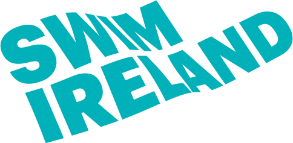 PARENT/CARER CONSENT FORMSection 1: Personal details of applicant aged 16 or 17 years old First Name: ______________________________________   	Middle names: ______________________________  Surname: ________________________________________ 	Date of Birth: _______________________________                	                                  (Applicant must 16 years old or over)Section 2: Parent/Carer to complete (*delete according to the application being made)*National Vetting Bureau (NVB):Under Sec 26(b) of the National Vetting Bureau (Children and Vulnerable Persons) Acts 2012 to 2016, it is an offence to make a false statement for the purpose of obtaining a vetting disclosureOr *Access NI: I understand that knowingly to make a false statement is a criminal offence for the purposes of obtaining an Access NI disclosure certificate.Relationship to applicant:             Mother 	Father 		CarerFirst Name: ______________________________________   	Surname: ___________________________________  Email address: ___________________________________ 	Phone number: ______________________________ Current Address: __________________________________________________________________________________ 	__________________________________________________      Eircode: ____________________________________Section 3 – Parent/Carer Consent (*delete according to the application being made) I, being the Parent/Carer of the above-named applicant, consent (delete where does not apply): *For the National Vetting Bureau to conduct vetting in respect of the above named applicant in accordance with the National Vetting Bureau (Children and Vulnerable Persons) Acts 2012 to 2016.*For Access NI to conduct vetting in respect of the above named applicant in accordance with Part V of the Police Act 1997. Parent/Carer signature: ________________________________________  	Date:  _______________________Checklist for applicants aged 16 or 17 years of ageParent/Carer Consent Form all sections filledOriginal Access NI/E-Vet ID Form all sections filledCopies of Identification documents – see Access NI/E-Vet ID Form for requirements Return all required documents as relevant to:NVB:  Swim Ireland Vetting, ISHQ, Blanchardstown, Dublin D15 DY62  ORAccess NI: Swim Ulster ANI Application, Bangor Aurora, 3 Valentine Road, Bangor, BT20 4TH